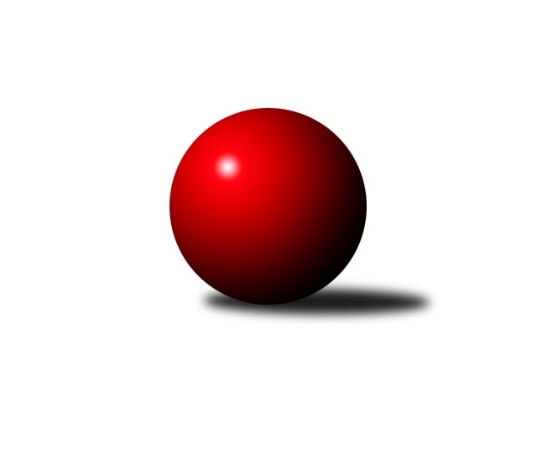 Č.17Ročník 2018/2019	16.7.2024 Mistrovství Prahy 2 2018/2019Statistika 17. kolaTabulka družstev:		družstvo	záp	výh	rem	proh	skore	sety	průměr	body	plné	dorážka	chyby	1.	TJ Radlice	17	14	1	2	95.0 : 41.0 	(124.0 : 80.0)	2370	29	1666	704	42.9	2.	KK Slavia D	17	13	2	2	96.0 : 40.0 	(118.0 : 86.0)	2414	28	1670	744	48.8	3.	SK Uhelné sklady B	17	12	0	5	84.5 : 51.5 	(114.0 : 90.0)	2390	24	1690	700	47	4.	TJ Sokol Vršovice B	16	10	0	6	63.5 : 64.5 	(93.5 : 98.5)	2353	20	1666	687	60	5.	TJ Sokol Rudná C	17	10	0	7	75.5 : 60.5 	(112.0 : 92.0)	2393	20	1673	720	54.1	6.	SK Uhelné sklady C	18	8	2	8	66.0 : 78.0 	(103.0 : 113.0)	2291	18	1627	664	55.6	7.	KK Slavoj D	17	8	1	8	72.0 : 64.0 	(107.0 : 97.0)	2362	17	1661	701	50.8	8.	KK Slavia B	17	7	3	7	68.5 : 67.5 	(101.5 : 102.5)	2359	17	1657	702	46.7	9.	KK Konstruktiva D	17	7	0	10	62.0 : 74.0 	(106.5 : 97.5)	2374	14	1686	688	58.9	10.	SK Uhelné sklady D	17	7	0	10	58.5 : 77.5 	(88.5 : 115.5)	2253	14	1626	627	54.6	11.	SK Žižkov C	17	6	0	11	67.0 : 69.0 	(107.0 : 97.0)	2355	12	1640	715	48.9	12.	KK DP Praha A	17	5	2	10	57.0 : 79.0 	(96.0 : 108.0)	2310	12	1633	676	52.6	13.	TJ Sokol Kobylisy C	17	4	1	12	49.0 : 87.0 	(83.5 : 120.5)	2313	9	1644	669	61.1	14.	KK Slavia C	17	2	0	15	37.5 : 98.5 	(73.5 : 130.5)	2165	4	1566	599	65.9Tabulka doma:		družstvo	záp	výh	rem	proh	skore	sety	průměr	body	maximum	minimum	1.	TJ Radlice	8	8	0	0	54.5 : 9.5 	(66.5 : 29.5)	2431	16	2479	2359	2.	KK Slavia D	8	7	1	0	48.0 : 16.0 	(57.0 : 39.0)	2329	15	2387	2291	3.	TJ Sokol Vršovice B	8	7	0	1	43.0 : 21.0 	(56.5 : 39.5)	2356	14	2406	2304	4.	KK Slavoj D	8	6	0	2	44.0 : 20.0 	(62.0 : 34.0)	2510	12	2608	2418	5.	SK Uhelné sklady B	8	6	0	2	41.5 : 22.5 	(56.5 : 39.5)	2392	12	2443	2341	6.	TJ Sokol Rudná C	9	6	0	3	45.5 : 26.5 	(65.5 : 42.5)	2331	12	2411	2199	7.	SK Uhelné sklady D	9	6	0	3	44.0 : 28.0 	(61.5 : 46.5)	2358	12	2480	2272	8.	KK Konstruktiva D	9	6	0	3	41.0 : 31.0 	(63.5 : 44.5)	2500	12	2636	2432	9.	KK Slavia B	8	5	1	2	39.5 : 24.5 	(50.5 : 45.5)	2421	11	2449	2364	10.	SK Uhelné sklady C	9	5	1	3	37.0 : 35.0 	(55.0 : 53.0)	2368	11	2447	2275	11.	SK Žižkov C	8	5	0	3	40.0 : 24.0 	(54.0 : 42.0)	2515	10	2602	2432	12.	KK DP Praha A	9	3	2	4	33.0 : 39.0 	(52.0 : 56.0)	2407	8	2458	2337	13.	TJ Sokol Kobylisy C	9	3	1	5	35.0 : 37.0 	(53.0 : 55.0)	2275	7	2333	2200	14.	KK Slavia C	9	2	0	7	26.0 : 46.0 	(48.5 : 59.5)	2148	4	2294	1851Tabulka venku:		družstvo	záp	výh	rem	proh	skore	sety	průměr	body	maximum	minimum	1.	KK Slavia D	9	6	1	2	48.0 : 24.0 	(61.0 : 47.0)	2426	13	2560	2251	2.	TJ Radlice	9	6	1	2	40.5 : 31.5 	(57.5 : 50.5)	2375	13	2488	2252	3.	SK Uhelné sklady B	9	6	0	3	43.0 : 29.0 	(57.5 : 50.5)	2389	12	2507	2232	4.	TJ Sokol Rudná C	8	4	0	4	30.0 : 34.0 	(46.5 : 49.5)	2406	8	2624	2269	5.	SK Uhelné sklady C	9	3	1	5	29.0 : 43.0 	(48.0 : 60.0)	2295	7	2453	2139	6.	TJ Sokol Vršovice B	8	3	0	5	20.5 : 43.5 	(37.0 : 59.0)	2353	6	2541	2173	7.	KK Slavia B	9	2	2	5	29.0 : 43.0 	(51.0 : 57.0)	2359	6	2529	2216	8.	KK Slavoj D	9	2	1	6	28.0 : 44.0 	(45.0 : 63.0)	2341	5	2456	2254	9.	KK DP Praha A	8	2	0	6	24.0 : 40.0 	(44.0 : 52.0)	2293	4	2376	2206	10.	KK Konstruktiva D	8	1	0	7	21.0 : 43.0 	(43.0 : 53.0)	2354	2	2442	2286	11.	SK Uhelné sklady D	8	1	0	7	14.5 : 49.5 	(27.0 : 69.0)	2250	2	2376	2098	12.	TJ Sokol Kobylisy C	8	1	0	7	14.0 : 50.0 	(30.5 : 65.5)	2319	2	2531	2180	13.	SK Žižkov C	9	1	0	8	27.0 : 45.0 	(53.0 : 55.0)	2328	2	2477	2144	14.	KK Slavia C	8	0	0	8	11.5 : 52.5 	(25.0 : 71.0)	2173	0	2321	1933Tabulka podzimní části:		družstvo	záp	výh	rem	proh	skore	sety	průměr	body	doma	venku	1.	TJ Radlice	13	11	1	1	75.5 : 28.5 	(97.5 : 58.5)	2398	23 	6 	0 	0 	5 	1 	1	2.	KK Slavia D	13	11	1	1	74.0 : 30.0 	(90.0 : 66.0)	2410	23 	6 	1 	0 	5 	0 	1	3.	SK Uhelné sklady B	13	8	0	5	59.5 : 44.5 	(83.5 : 72.5)	2390	16 	4 	0 	2 	4 	0 	3	4.	TJ Sokol Rudná C	13	8	0	5	58.5 : 45.5 	(84.5 : 71.5)	2405	16 	5 	0 	2 	3 	0 	3	5.	TJ Sokol Vršovice B	13	8	0	5	50.5 : 53.5 	(74.5 : 81.5)	2323	16 	6 	0 	1 	2 	0 	4	6.	KK Slavia B	13	6	2	5	54.0 : 50.0 	(81.0 : 75.0)	2362	14 	5 	0 	1 	1 	2 	4	7.	SK Uhelné sklady C	13	6	2	5	50.0 : 54.0 	(78.0 : 78.0)	2290	14 	4 	1 	2 	2 	1 	3	8.	KK Slavoj D	13	6	1	6	56.0 : 48.0 	(85.0 : 71.0)	2383	13 	4 	0 	2 	2 	1 	4	9.	SK Žižkov C	13	5	0	8	52.0 : 52.0 	(83.5 : 72.5)	2363	10 	4 	0 	2 	1 	0 	6	10.	KK DP Praha A	13	4	2	7	50.0 : 54.0 	(77.0 : 79.0)	2321	10 	3 	2 	2 	1 	0 	5	11.	SK Uhelné sklady D	13	5	0	8	41.5 : 62.5 	(63.0 : 93.0)	2228	10 	4 	0 	2 	1 	0 	6	12.	KK Konstruktiva D	13	4	0	9	42.0 : 62.0 	(75.5 : 80.5)	2379	8 	4 	0 	3 	0 	0 	6	13.	TJ Sokol Kobylisy C	13	3	1	9	38.0 : 66.0 	(66.5 : 89.5)	2330	7 	2 	1 	4 	1 	0 	5	14.	KK Slavia C	13	1	0	12	26.5 : 77.5 	(52.5 : 103.5)	2160	2 	1 	0 	5 	0 	0 	7Tabulka jarní části:		družstvo	záp	výh	rem	proh	skore	sety	průměr	body	doma	venku	1.	SK Uhelné sklady B	4	4	0	0	25.0 : 7.0 	(30.5 : 17.5)	2438	8 	2 	0 	0 	2 	0 	0 	2.	KK Konstruktiva D	4	3	0	1	20.0 : 12.0 	(31.0 : 17.0)	2412	6 	2 	0 	0 	1 	0 	1 	3.	TJ Radlice	4	3	0	1	19.5 : 12.5 	(26.5 : 21.5)	2365	6 	2 	0 	0 	1 	0 	1 	4.	KK Slavia D	4	2	1	1	22.0 : 10.0 	(28.0 : 20.0)	2388	5 	1 	0 	0 	1 	1 	1 	5.	TJ Sokol Vršovice B	3	2	0	1	13.0 : 11.0 	(19.0 : 17.0)	2393	4 	1 	0 	0 	1 	0 	1 	6.	TJ Sokol Rudná C	4	2	0	2	17.0 : 15.0 	(27.5 : 20.5)	2300	4 	1 	0 	1 	1 	0 	1 	7.	SK Uhelné sklady D	4	2	0	2	17.0 : 15.0 	(25.5 : 22.5)	2363	4 	2 	0 	1 	0 	0 	1 	8.	KK Slavoj D	4	2	0	2	16.0 : 16.0 	(22.0 : 26.0)	2380	4 	2 	0 	0 	0 	0 	2 	9.	SK Uhelné sklady C	5	2	0	3	16.0 : 24.0 	(25.0 : 35.0)	2315	4 	1 	0 	1 	1 	0 	2 	10.	KK Slavia B	4	1	1	2	14.5 : 17.5 	(20.5 : 27.5)	2330	3 	0 	1 	1 	1 	0 	1 	11.	SK Žižkov C	4	1	0	3	15.0 : 17.0 	(23.5 : 24.5)	2317	2 	1 	0 	1 	0 	0 	2 	12.	KK Slavia C	4	1	0	3	11.0 : 21.0 	(21.0 : 27.0)	2183	2 	1 	0 	2 	0 	0 	1 	13.	TJ Sokol Kobylisy C	4	1	0	3	11.0 : 21.0 	(17.0 : 31.0)	2247	2 	1 	0 	1 	0 	0 	2 	14.	KK DP Praha A	4	1	0	3	7.0 : 25.0 	(19.0 : 29.0)	2317	2 	0 	0 	2 	1 	0 	1 Zisk bodů pro družstvo:		jméno hráče	družstvo	body	zápasy	v %	dílčí body	sety	v %	1.	Milan Mareš ml.	KK Slavia D 	17	/	17	(100%)	26	/	34	(76%)	2.	Jan Kryda 	KK Slavia D 	15	/	17	(88%)	23	/	34	(68%)	3.	Pavel Forman 	KK Slavia B 	14	/	15	(93%)	27	/	30	(90%)	4.	Miloš Beneš ml.	TJ Radlice 	14	/	17	(82%)	29	/	34	(85%)	5.	Josef Kocan 	KK Slavia D 	14	/	17	(82%)	23	/	34	(68%)	6.	Miluše Kohoutová 	TJ Sokol Rudná C 	13	/	16	(81%)	25	/	32	(78%)	7.	Jan Kamín 	TJ Radlice 	13	/	17	(76%)	25	/	34	(74%)	8.	Pavel Černý 	SK Uhelné sklady B 	13	/	17	(76%)	24.5	/	34	(72%)	9.	Miloslav Dušek 	SK Uhelné sklady C 	13	/	18	(72%)	25.5	/	36	(71%)	10.	Vlastimil Bočánek 	SK Uhelné sklady B 	12	/	13	(92%)	21	/	26	(81%)	11.	Radek Lehner 	TJ Radlice 	12	/	17	(71%)	23	/	34	(68%)	12.	Ludmila Erbanová 	TJ Sokol Rudná C 	11	/	11	(100%)	21.5	/	22	(98%)	13.	Vladislav Škrabal 	SK Žižkov C 	11	/	15	(73%)	22	/	30	(73%)	14.	Hana Křemenová 	SK Žižkov C 	11	/	15	(73%)	18	/	30	(60%)	15.	Jaroslav Pleticha ml.	KK Konstruktiva D 	11	/	16	(69%)	24	/	32	(75%)	16.	Jiří Čihák 	KK Konstruktiva D 	11	/	17	(65%)	24	/	34	(71%)	17.	Tomáš Pokorný 	SK Žižkov C 	11	/	17	(65%)	21	/	34	(62%)	18.	Lidmila Fořtová 	KK Slavia B 	10	/	15	(67%)	17.5	/	30	(58%)	19.	Tomáš Kazimour 	SK Žižkov C 	10	/	16	(63%)	23	/	32	(72%)	20.	Michal Kocan 	KK Slavia D 	10	/	16	(63%)	20	/	32	(63%)	21.	Jiří Brada 	KK DP Praha A 	10	/	17	(59%)	19.5	/	34	(57%)	22.	Pavel Váňa 	SK Žižkov C 	10	/	17	(59%)	17	/	34	(50%)	23.	Dana Školová 	SK Uhelné sklady C 	10	/	18	(56%)	22	/	36	(61%)	24.	Miroslav Míchal 	SK Uhelné sklady B 	9	/	11	(82%)	16	/	22	(73%)	25.	Zdeněk Novák 	KK Slavia C 	9	/	12	(75%)	15	/	24	(63%)	26.	Roman Hrdlička 	KK Slavoj D 	9	/	12	(75%)	13	/	24	(54%)	27.	Karel Holada 	TJ Sokol Vršovice B 	9	/	15	(60%)	20.5	/	30	(68%)	28.	Václav Papež 	TJ Sokol Vršovice B 	9	/	15	(60%)	19	/	30	(63%)	29.	Karel Erben 	TJ Sokol Kobylisy C 	9	/	16	(56%)	18	/	32	(56%)	30.	Marek Lehner 	TJ Radlice 	9	/	16	(56%)	16.5	/	32	(52%)	31.	Roman Tumpach 	SK Uhelné sklady B 	9	/	16	(56%)	14.5	/	32	(45%)	32.	Michal Matyska 	TJ Sokol Kobylisy C 	9	/	17	(53%)	13.5	/	34	(40%)	33.	Irena Mikešová 	TJ Sokol Rudná C 	8	/	13	(62%)	15	/	26	(58%)	34.	Nikola Zuzánková 	KK Slavia B 	8	/	15	(53%)	12	/	30	(40%)	35.	Olga Brožová 	SK Uhelné sklady C 	8	/	16	(50%)	18	/	32	(56%)	36.	Jiří Bendl 	SK Uhelné sklady C 	8	/	16	(50%)	14.5	/	32	(45%)	37.	Jarmila Zimáková 	TJ Sokol Rudná C 	8	/	16	(50%)	14.5	/	32	(45%)	38.	Petr Knap 	KK Slavia C 	8	/	16	(50%)	14	/	32	(44%)	39.	Leoš Kofroň 	TJ Radlice 	8	/	16	(50%)	13.5	/	32	(42%)	40.	Jindřich Málek 	KK DP Praha A 	8	/	17	(47%)	19	/	34	(56%)	41.	Jitka Kudějová 	SK Uhelné sklady D 	8	/	17	(47%)	17	/	34	(50%)	42.	Václav Jícha 	TJ Sokol Kobylisy C 	8	/	17	(47%)	17	/	34	(50%)	43.	Jindra Kafková 	SK Uhelné sklady D 	7.5	/	14	(54%)	13	/	28	(46%)	44.	Jana Dušková 	SK Uhelné sklady D 	7.5	/	15	(50%)	15.5	/	30	(52%)	45.	Lukáš Lehner 	TJ Radlice 	7.5	/	15	(50%)	13.5	/	30	(45%)	46.	Kateřina Holanová 	KK Slavoj D 	7	/	9	(78%)	14	/	18	(78%)	47.	Danuše Kuklová 	KK Slavoj D 	7	/	11	(64%)	15	/	22	(68%)	48.	Jan Novák 	KK DP Praha A 	7	/	13	(54%)	15	/	26	(58%)	49.	Jan Váňa 	KK Konstruktiva D 	7	/	13	(54%)	14	/	26	(54%)	50.	Markéta Baťková 	KK Slavoj D 	7	/	14	(50%)	17.5	/	28	(63%)	51.	Luboš Polák 	TJ Sokol Vršovice B 	7	/	14	(50%)	16	/	28	(57%)	52.	Petr Finger 	TJ Sokol Vršovice B 	7	/	14	(50%)	12	/	28	(43%)	53.	Jaroslav Vondrák 	KK DP Praha A 	7	/	15	(47%)	17	/	30	(57%)	54.	Blanka Koubová 	KK Slavoj D 	7	/	15	(47%)	12	/	30	(40%)	55.	Jiří Sládek 	KK Slavia B 	6.5	/	10	(65%)	12	/	20	(60%)	56.	Markéta Rajnochová 	SK Uhelné sklady B 	6.5	/	14	(46%)	15	/	28	(54%)	57.	Tomáš Jiránek 	KK Slavia C 	6.5	/	14	(46%)	13.5	/	28	(48%)	58.	Stanislava Sábová 	SK Uhelné sklady D 	6.5	/	15	(43%)	12	/	30	(40%)	59.	Šarlota Smutná 	KK Konstruktiva D 	6	/	13	(46%)	12	/	26	(46%)	60.	Tomáš Rybka 	KK Slavia B 	6	/	14	(43%)	14.5	/	28	(52%)	61.	Libor Povýšil 	SK Uhelné sklady D 	6	/	14	(43%)	12	/	28	(43%)	62.	Otakar Jakoubek 	SK Uhelné sklady C 	6	/	15	(40%)	16	/	30	(53%)	63.	Eva Mařánková 	TJ Sokol Rudná C 	6	/	17	(35%)	11	/	34	(32%)	64.	Josef Málek 	KK DP Praha A 	6	/	17	(35%)	9.5	/	34	(28%)	65.	Josef Hladík 	TJ Sokol Vršovice B 	5.5	/	10	(55%)	11	/	20	(55%)	66.	Adam Rajnoch 	SK Uhelné sklady B 	5.5	/	15	(37%)	11	/	30	(37%)	67.	Hana Zdražilová 	KK Slavoj D 	5	/	7	(71%)	6	/	14	(43%)	68.	Hana Poláčková 	TJ Sokol Rudná C 	5	/	15	(33%)	14	/	30	(47%)	69.	Zdeněk Šrot 	TJ Sokol Kobylisy C 	5	/	16	(31%)	11	/	32	(34%)	70.	Petr Mašek 	KK Konstruktiva D 	5	/	16	(31%)	11	/	32	(34%)	71.	Milan Mareš st.	KK Slavia D 	4.5	/	13	(35%)	8	/	26	(31%)	72.	Vladimír Tala 	KK Slavia B 	4	/	7	(57%)	6	/	14	(43%)	73.	Vlasta Nováková 	SK Uhelné sklady D 	4	/	10	(40%)	10	/	20	(50%)	74.	Jiří Kryda st.	KK Slavia D 	4	/	11	(36%)	9	/	22	(41%)	75.	Jan Šipl 	KK Slavoj D 	4	/	13	(31%)	7	/	26	(27%)	76.	Petr Štich 	SK Uhelné sklady D 	4	/	13	(31%)	5	/	26	(19%)	77.	Karel Myšák 	KK Slavia C 	4	/	15	(27%)	9.5	/	30	(32%)	78.	Jaroslav Havránek 	TJ Sokol Vršovice B 	4	/	16	(25%)	10	/	32	(31%)	79.	Štěpán Fatka 	TJ Sokol Rudná C 	3.5	/	10	(35%)	8	/	20	(40%)	80.	Jiří Kryda ml.	KK Slavia D 	3.5	/	11	(32%)	9	/	22	(41%)	81.	Milan Perman 	KK Konstruktiva D 	3	/	4	(75%)	5.5	/	8	(69%)	82.	Luboš Maruna 	KK Slavoj D 	3	/	5	(60%)	7.5	/	10	(75%)	83.	Aleš Král 	KK Slavoj D 	3	/	6	(50%)	7	/	12	(58%)	84.	Vladimír Jahelka 	KK Slavoj D 	3	/	8	(38%)	6	/	16	(38%)	85.	Přemysl Jonák 	KK Slavia C 	3	/	9	(33%)	5	/	18	(28%)	86.	Deno Klos 	KK DP Praha A 	3	/	10	(30%)	8	/	20	(40%)	87.	Petr Míchal 	SK Uhelné sklady B 	3	/	10	(30%)	7	/	20	(35%)	88.	Tomáš Tejnor 	KK Slavia B 	3	/	13	(23%)	9	/	26	(35%)	89.	Jan Nowak 	TJ Sokol Kobylisy C 	3	/	14	(21%)	10.5	/	28	(38%)	90.	Eva Kozáková 	SK Uhelné sklady C 	3	/	15	(20%)	7	/	30	(23%)	91.	Jiří Mudra 	SK Uhelné sklady B 	2.5	/	6	(42%)	5	/	12	(42%)	92.	František Stibor 	TJ Sokol Kobylisy C 	2	/	2	(100%)	4	/	4	(100%)	93.	Jaroslav Michálek 	KK DP Praha A 	2	/	4	(50%)	3	/	8	(38%)	94.	Jiří Janata 	TJ Sokol Vršovice B 	2	/	7	(29%)	3	/	14	(21%)	95.	Anna Nowaková 	TJ Sokol Kobylisy C 	2	/	9	(22%)	5	/	18	(28%)	96.	Vojtěch Máca 	KK Konstruktiva D 	2	/	10	(20%)	7	/	20	(35%)	97.	Petr Opatovsky 	SK Žižkov C 	2	/	10	(20%)	5	/	20	(25%)	98.	Karel Bernat 	KK Slavia C 	2	/	17	(12%)	7.5	/	34	(22%)	99.	Karel Turek 	TJ Radlice 	1.5	/	4	(38%)	3.5	/	8	(44%)	100.	Josef Dvořák 	KK Slavoj D 	1	/	1	(100%)	2	/	2	(100%)	101.	Štěpán Koblížek 	KK Konstruktiva D 	1	/	1	(100%)	1	/	2	(50%)	102.	Miroslav Málek 	KK DP Praha A 	1	/	2	(50%)	2	/	4	(50%)	103.	Zbyněk Lébl 	KK Konstruktiva D 	1	/	3	(33%)	3	/	6	(50%)	104.	Jan Klégr 	TJ Sokol Rudná C 	1	/	3	(33%)	2	/	6	(33%)	105.	Jindřich Habada 	KK DP Praha A 	1	/	4	(25%)	3	/	8	(38%)	106.	Zdenka Cachová 	KK Konstruktiva D 	1	/	4	(25%)	2	/	8	(25%)	107.	Michal Fořt 	KK Slavia B 	1	/	8	(13%)	2.5	/	16	(16%)	108.	Jiří Zouhar 	TJ Sokol Kobylisy C 	1	/	11	(9%)	4.5	/	22	(20%)	109.	Vladimír Kněžek 	KK Slavia C 	1	/	16	(6%)	9	/	32	(28%)	110.	Karolína Stellnerová 	SK Žižkov C 	0	/	1	(0%)	1	/	2	(50%)	111.	Anna Novotná 	TJ Sokol Rudná C 	0	/	1	(0%)	1	/	2	(50%)	112.	Ivo Vávra 	TJ Sokol Vršovice B 	0	/	1	(0%)	1	/	2	(50%)	113.	Martin Tožička 	SK Žižkov C 	0	/	1	(0%)	0	/	2	(0%)	114.	Karel Svitavský 	TJ Sokol Vršovice B 	0	/	1	(0%)	0	/	2	(0%)	115.	Ladislav Škabrada 	KK Slavoj D 	0	/	1	(0%)	0	/	2	(0%)	116.	Milan Švarc 	KK DP Praha A 	0	/	2	(0%)	0	/	4	(0%)	117.	František Brodil 	SK Žižkov C 	0	/	2	(0%)	0	/	4	(0%)	118.	Jaroslav Klíma 	SK Uhelné sklady D 	0	/	3	(0%)	3	/	6	(50%)	119.	Karel Wolf 	TJ Sokol Vršovice B 	0	/	3	(0%)	1	/	6	(17%)	120.	Jiří Tala 	KK Slavia B 	0	/	4	(0%)	1	/	8	(13%)	121.	Jaroslav Hron 	SK Žižkov C 	0	/	7	(0%)	0	/	14	(0%)	122.	Josef Habr 	SK Uhelné sklady C 	0	/	10	(0%)	0	/	20	(0%)Průměry na kuželnách:		kuželna	průměr	plné	dorážka	chyby	výkon na hráče	1.	KK Konstruktiva Praha, 1-4	2449	1726	722	56.0	(408.3)	2.	SK Žižkov Praha, 1-2	2441	1715	726	57.5	(406.9)	3.	KK Slavia Praha, 1-2	2438	1700	737	46.8	(406.4)	4.	SK Žižkov Praha, 1-4	2373	1676	697	67.0	(395.5)	5.	Zvon, 1-2	2353	1653	699	48.3	(392.2)	6.	Vršovice, 1-2	2317	1655	662	58.9	(386.3)	7.	TJ Sokol Rudná, 1-2	2294	1636	657	64.1	(382.4)	8.	KK Slavia Praha, 3-4	2293	1629	663	59.3	(382.2)	9.	Kobylisy, 1-2	2275	1606	669	56.1	(379.3)Nejlepší výkony na kuželnách:KK Konstruktiva Praha, 1-4KK Konstruktiva D	2636	13. kolo	Pavel Forman 	KK Slavia B	482	13. koloKK Konstruktiva D	2578	15. kolo	Lidmila Fořtová 	KK Slavia B	473	13. koloTJ Sokol Kobylisy C	2531	9. kolo	Jaroslav Pleticha ml.	KK Konstruktiva D	469	15. koloKK Slavia B	2529	13. kolo	Jaroslav Pleticha ml.	KK Konstruktiva D	465	5. koloKK Slavia D	2525	7. kolo	Šarlota Smutná 	KK Konstruktiva D	462	15. koloTJ Sokol Vršovice B	2523	11. kolo	Jiří Čihák 	KK Konstruktiva D	460	9. koloKK Konstruktiva D	2517	5. kolo	Jiří Čihák 	KK Konstruktiva D	459	15. koloSK Uhelné sklady B	2507	5. kolo	Jiří Čihák 	KK Konstruktiva D	457	1. koloKK Konstruktiva D	2500	9. kolo	Jan Kryda 	KK Slavia D	456	7. koloKK Konstruktiva D	2471	7. kolo	Milan Perman 	KK Konstruktiva D	455	13. koloSK Žižkov Praha, 1-2KK Slavoj D	2608	13. kolo	Josef Dvořák 	KK Slavoj D	482	16. koloKK Slavoj D	2605	2. kolo	Roman Hrdlička 	KK Slavoj D	467	2. koloKK Slavia D	2560	11. kolo	Josef Kocan 	KK Slavia D	460	11. koloKK Slavoj D	2559	14. kolo	Kateřina Holanová 	KK Slavoj D	453	14. koloKK Slavoj D	2557	16. kolo	Vladimír Jahelka 	KK Slavoj D	453	2. koloSK Uhelné sklady B	2458	9. kolo	Michal Kocan 	KK Slavia D	452	11. koloSK Uhelné sklady C	2453	16. kolo	Šarlota Smutná 	KK Konstruktiva D	450	4. koloKK Slavoj D	2449	4. kolo	Danuše Kuklová 	KK Slavoj D	449	14. koloKK Slavoj D	2446	11. kolo	Miloslav Dušek 	SK Uhelné sklady C	446	16. koloKK Konstruktiva D	2442	4. kolo	Markéta Baťková 	KK Slavoj D	446	13. koloKK Slavia Praha, 1-2KK Slavia D	2528	17. kolo	Jaroslav Pleticha ml.	KK Konstruktiva D	462	10. koloSK Uhelné sklady B	2489	15. kolo	Jindřich Málek 	KK DP Praha A	459	5. koloTJ Radlice	2488	5. kolo	Pavel Forman 	KK Slavia B	458	7. koloSK Uhelné sklady B	2479	10. kolo	Vladislav Škrabal 	SK Žižkov C	451	6. koloKK DP Praha A	2458	7. kolo	Radek Lehner 	TJ Radlice	448	16. koloKK Slavia B	2449	10. kolo	Karel Holada 	TJ Sokol Vršovice B	447	8. koloKK Slavia B	2440	14. kolo	Radek Lehner 	TJ Radlice	447	5. koloKK Slavia B	2439	12. kolo	Vlastimil Bočánek 	SK Uhelné sklady B	444	10. koloKK Slavia B	2439	2. kolo	Jarmila Zimáková 	TJ Sokol Rudná C	444	3. koloTJ Sokol Rudná C	2430	3. kolo	Pavel Forman 	KK Slavia B	444	8. koloSK Žižkov Praha, 1-4TJ Sokol Rudná C	2624	9. kolo	Vladislav Škrabal 	SK Žižkov C	501	9. koloSK Žižkov C	2602	9. kolo	Hana Křemenová 	SK Žižkov C	483	4. koloSK Žižkov C	2552	13. kolo	Tomáš Kazimour 	SK Žižkov C	482	9. koloTJ Sokol Vršovice B	2541	14. kolo	Vladislav Škrabal 	SK Žižkov C	478	2. koloSK Žižkov C	2535	14. kolo	Tomáš Kazimour 	SK Žižkov C	476	13. koloSK Žižkov C	2528	4. kolo	Ludmila Erbanová 	TJ Sokol Rudná C	473	9. koloSK Žižkov C	2517	2. kolo	Pavel Váňa 	SK Žižkov C	465	16. koloSK Žižkov C	2508	7. kolo	Hana Křemenová 	SK Žižkov C	464	16. koloTJ Radlice	2468	11. kolo	Jaroslav Pleticha ml.	KK Konstruktiva D	464	16. koloKK Slavoj D	2456	7. kolo	Josef Hladík 	TJ Sokol Vršovice B	462	14. koloZvon, 1-2SK Uhelné sklady D	2480	5. kolo	Miloslav Dušek 	SK Uhelné sklady C	479	14. koloTJ Radlice	2479	8. kolo	Miloš Beneš ml.	TJ Radlice	471	8. koloSK Žižkov C	2477	5. kolo	Miloslav Dušek 	SK Uhelné sklady C	465	5. koloTJ Radlice	2473	7. kolo	Miloslav Dušek 	SK Uhelné sklady C	462	11. koloTJ Radlice	2473	6. kolo	Miloš Beneš ml.	TJ Radlice	461	14. koloTJ Radlice	2464	15. kolo	Miroslav Míchal 	SK Uhelné sklady B	453	11. koloTJ Radlice	2453	13. kolo	Vladislav Škrabal 	SK Žižkov C	452	5. koloTJ Radlice	2451	10. kolo	Ludmila Erbanová 	TJ Sokol Rudná C	451	5. koloSK Uhelné sklady C	2447	5. kolo	Jiří Sládek 	KK Slavia B	449	11. koloSK Uhelné sklady B	2443	13. kolo	Jiří Bendl 	SK Uhelné sklady C	449	11. koloVršovice, 1-2KK Slavia D	2455	5. kolo	Roman Tumpach 	SK Uhelné sklady B	445	3. koloTJ Sokol Vršovice B	2406	3. kolo	Milan Mareš ml.	KK Slavia D	441	5. koloTJ Sokol Vršovice B	2382	9. kolo	Václav Papež 	TJ Sokol Vršovice B	432	7. koloTJ Sokol Vršovice B	2378	10. kolo	Pavel Forman 	KK Slavia B	429	9. koloTJ Sokol Vršovice B	2370	17. kolo	Petr Finger 	TJ Sokol Vršovice B	428	9. koloTJ Sokol Vršovice B	2361	15. kolo	Petr Finger 	TJ Sokol Vršovice B	427	7. koloSK Uhelné sklady B	2361	3. kolo	Josef Hladík 	TJ Sokol Vršovice B	426	3. koloTJ Sokol Vršovice B	2347	12. kolo	Petr Finger 	TJ Sokol Vršovice B	425	10. koloTJ Sokol Vršovice B	2344	7. kolo	Miloslav Dušek 	SK Uhelné sklady C	424	10. koloTJ Sokol Kobylisy C	2328	7. kolo	Petr Finger 	TJ Sokol Vršovice B	423	12. koloTJ Sokol Rudná, 1-2TJ Sokol Rudná C	2411	13. kolo	Miluše Kohoutová 	TJ Sokol Rudná C	451	6. koloTJ Sokol Rudná C	2386	6. kolo	Irena Mikešová 	TJ Sokol Rudná C	449	8. koloKK Slavia D	2368	13. kolo	Ludmila Erbanová 	TJ Sokol Rudná C	440	10. koloTJ Sokol Rudná C	2367	8. kolo	Miluše Kohoutová 	TJ Sokol Rudná C	432	13. koloTJ Sokol Rudná C	2359	4. kolo	Jiří Brada 	KK DP Praha A	431	16. koloTJ Sokol Rudná C	2352	2. kolo	Milan Mareš ml.	KK Slavia D	431	13. koloKK Slavoj D	2346	10. kolo	Miluše Kohoutová 	TJ Sokol Rudná C	428	4. koloTJ Radlice	2329	1. kolo	Miluše Kohoutová 	TJ Sokol Rudná C	425	10. koloTJ Sokol Rudná C	2306	10. kolo	Ludmila Erbanová 	TJ Sokol Rudná C	424	8. koloKK Konstruktiva D	2286	6. kolo	Miluše Kohoutová 	TJ Sokol Rudná C	424	2. koloKK Slavia Praha, 3-4KK Slavia D	2387	16. kolo	Ludmila Erbanová 	TJ Sokol Rudná C	467	7. koloTJ Sokol Rudná C	2381	7. kolo	Josef Kocan 	KK Slavia D	442	6. koloKK Slavia B	2373	15. kolo	Miloslav Dušek 	SK Uhelné sklady C	432	13. koloKK Slavia D	2359	2. kolo	Jiří Sládek 	KK Slavia B	431	1. koloKK Slavia D	2339	12. kolo	Dana Školová 	SK Uhelné sklady C	430	13. koloSK Uhelné sklady C	2334	13. kolo	Zdeněk Novák 	KK Slavia C	426	17. koloKK Slavia D	2324	1. kolo	Milan Mareš ml.	KK Slavia D	425	16. koloKK Slavia D	2319	4. kolo	Milan Mareš ml.	KK Slavia D	424	1. koloKK Slavia B	2316	1. kolo	Milan Mareš ml.	KK Slavia D	424	8. koloKK DP Praha A	2314	4. kolo	Pavel Forman 	KK Slavia B	424	15. koloKobylisy, 1-2SK Žižkov C	2372	12. kolo	Václav Jícha 	TJ Sokol Kobylisy C	437	5. koloTJ Sokol Rudná C	2358	15. kolo	Václav Jícha 	TJ Sokol Kobylisy C	436	6. koloTJ Sokol Kobylisy C	2333	6. kolo	Vlastimil Bočánek 	SK Uhelné sklady B	433	1. koloTJ Sokol Kobylisy C	2331	17. kolo	Miluše Kohoutová 	TJ Sokol Rudná C	433	15. koloKK Slavia B	2325	5. kolo	Michal Matyska 	TJ Sokol Kobylisy C	431	15. koloTJ Sokol Kobylisy C	2302	5. kolo	Hana Křemenová 	SK Žižkov C	421	12. koloSK Uhelné sklady B	2301	1. kolo	Lidmila Fořtová 	KK Slavia B	418	5. koloTJ Sokol Kobylisy C	2300	15. kolo	Josef Kocan 	KK Slavia D	416	3. koloTJ Sokol Kobylisy C	2285	12. kolo	Ludmila Erbanová 	TJ Sokol Rudná C	415	15. koloTJ Radlice	2283	17. kolo	Michal Matyska 	TJ Sokol Kobylisy C	415	10. koloČetnost výsledků:	8.0 : 0.0	5x	7.5 : 0.5	2x	7.0 : 1.0	19x	6.5 : 1.5	1x	6.0 : 2.0	29x	5.5 : 2.5	1x	5.0 : 3.0	18x	4.0 : 4.0	6x	3.0 : 5.0	14x	2.5 : 5.5	2x	2.0 : 6.0	14x	1.5 : 6.5	2x	1.0 : 7.0	5x	0.0 : 8.0	1x